Name: _____________________________________________________			Math 7/Science Checklist: Q2 W 3-4 November 13th- November 21  Big Ideas:Upcoming Dates:  11/13: Advisory (service learning)11/13: Water in America: Is it safe to Drink? - Seminar11/21: Create CFNC Account11/15:  Math Assessment Corrections DUE 11/15 Rational Number Systems (_____%)11/21: Science Study guide DUE AND all work from checklist due at end of class Shelfwork:  Show All Work. Explore work is to be checked against the control and then marked complete in class.  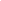 Work Plan:Homework: (All assignments are due the next day you have Math/Science and MUST be checked with the control if not a video/lesson):Monday 11/13: Real world application with word problems video with notesTuesday 11/14: Ocean zones video with notesWednesday  11/15: Similar Figures and Scale factor video with notesThursday 11/16: Review videos as neededFriday 11/17: Review and organize binder and complete missing work as neededMonday 11/20: Review videos as neededTuesday 11/21: Enjoy the holiday! Review and organize (Math and Science) and/or complete missing assignmentsMath: Proportional Relationships		Similar Figures and Indirect MeasurementSimilar Figures and Scale Science: Hydrology Oceans and climateOcean Zones⬜Math Lesson #1: real world ratios/proportions____%⬜Science Lesson #1: Oceans and Climate ____%⬜Math Lesson #2:Similar figures and scale factor ____%⬜Science Lesson #2Ocean Zones ___%⬜Math Lesson #3More with ratios/proportionsExplore Comparing ratios: Lemonade (G)(____✓, M, 0) Equivalent ratio cards (G) (____✓, M, 0)One ocean, Many Estuaries (G) (____✓, M, 0)Stream study lesson (____✓, M, 0)Similar figures word problems (choose 6) (G) (____✓, M, 0)Similar figures versatile : House hunting (G) (____✓, M, 0)Ocean Zones Graphic Organizer (G) (____✓, M, 0)Similar figures worksheet (G) (____✓, M, 0) Application of similar figures (G) (____✓, M, 0)ExpandChoose 1:Discovery Ed. Unit 3 AssessmentCreate a product (see sheets in expand binder) (_____%) NC River Basins Virtual Field Trip (_____%)Stream Study (_____%)Choose 1:Discovery Ed. Unit 3 AssessmentCreate a product (see sheets in expand binder) (_____%)Stump the test: Hydrology (_____%)Hydrology Study guide (_____%)Choose 1:Create a product (see sheets in expand binder) (_____%)Making a big breakfast -ratios(_____%) ExtendChoose 1 Apply from purple book or Discovery Ed. online: pg. 93 - 94pg. 105 -106Oceans STEM Project starters 1, 2, or 3 (discovery ed) (_____%)Choose 1 Apply from purple book or Discovery Ed. online:  pg. 117-118pg. 93 - 94pg. 105 -106Oceans STEM Project starters 1, 2, or 3 (discovery ed) (_____%)Choose 1 Apply from purple book or Discovery Ed. online: pg. 117-118pg. 93 - 94pg. 105 -106Week 3Week 4Monday:Monday:Tuesday:Tuesday:Wednesday:Wednesday: No SchoolThursday:Thursday: No SchoolFriday:Friday: No School